 2016 Y11 Activity Survey7000190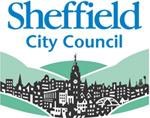 Sheffield Inclusion Centre700019020170001902017000190201Source: IYSS Database - Produced by Performance Analysis Service, Sheffield City CouncilRPA CategoryItemWithin full time education- (TOTAL)0269351611740026000011000092School Sixth Form000000000000000000000000Sixth Form College020200010001000000000010Further Education0249331611730025000011000082Other post 16 education000000000000000000000000Independent Specialist Provider000000000000000000000000Full Time Education Custodial Institution000000000000000000000000Full Time Training -TOTAL11241661710102020002000041EFA delivered work based learning11241661710102020002000041Other Training000000000000000000000000Traineeship000000000000000000000000Supported Internship000000000000000000000000Apprenticeship041530300011000000010100Apprenticeship041530300011000000010100Employment combined with training - TOTAL000000000000000000000000Employment combined with accredited training000000000000000000000000Working towards participation - TOTAL010110100000000000000000Re-engagement activities000000000000000000000000Start date agreed (RPA compliant)010110100000000000000000Temporary break from learning - TOTAL020220200000000000000000Supporting family - teenage parents000000000000000000000000Illness020220200000000000000000Pregnancy000000000000000000000000Employment without training  - TOTAL030330300000000000000000Employment without training000000000000000000000000Employment with non-accredited training030330300000000000000000Not settled (active in the labour market) - TOTAL081950510012010001000010Part Time Education000000000000000000000000Part Time Employment000000000000000000000000Working not for reward000000000000000000000000Not ready for work or learning010110100000000000000000Seeking employment, education or training071840410012010001000010Not settled (not active in the labour market) - TOTAL000000000000000000000000Supporting family - young carers000000000000000000000000Not avaliable - other reason000000000000000000000000Current activity not established - TOTAL011200000000000000000020Current Situation Not Known000000000000000000000000Cannot be contacted - no current address011200000000000000000020Refused to disclose activity000000000000000000000000Custodial Sentence000000000000000000000000Asylum seekers without citizenship000000000000000000000000Survey-TOTAL1571673362386014110300140101163SummaryTotalSchool %City %Full Time Education3547.9%85.6%Full Time Training1621.9%4.4%Employment with Training56.8%5.7%Employment without Training34.1%0.5%Part Time Employment00.0%0.0%NEET1216.4%2.4%Cannot be contacted22.7%0.2%Current Situation Not Known00.0%1.1%TOTAL73100%100%Total into Learning5676.7%95.8%3 YEAR COMPARISON201420152016Full Time Education49.1%50.9%47.9%Full Time Training13.2%18.9%21.9%Employment with Training1.9%3.8%6.8%Employment without Training1.9%1.9%4.1%Part Time Employment0.0%0.0%0.0%Total Employment3.8%5.7%11.0%NEET30.2%24.5%16.4%Cannot be Contacted3.8%0.0%2.7%Current Situation Not Known0.0%0.0%0.0%Into Learning64.2%73.6%76.7%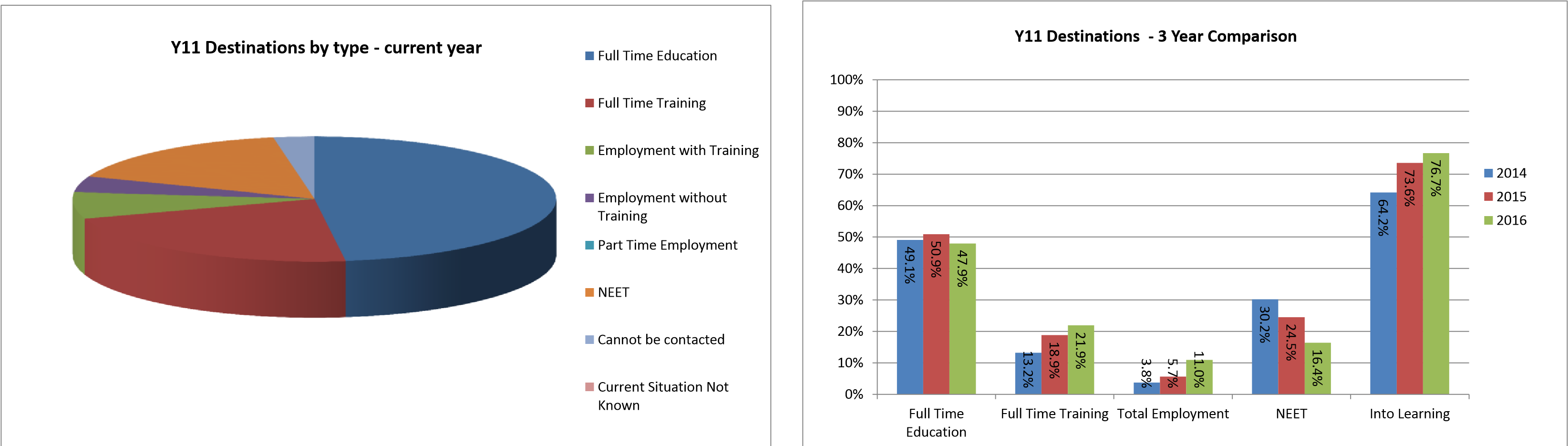 